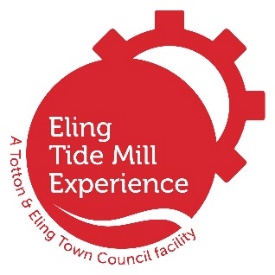 Group Visit InformationWe are delighted that you are considering a group visit to the Eling Tide Mill Experience.Here is all the information you need to help you to plan and get the most from your visit.Summer Season Group Visits (April to September) Throughout our summer opening hours we welcome visits by groups of 10 people or more at any time, including weekends and school holidays. For these visits we offer the following discounted admission rates for groups of 10 people or more:Admission Prices*This is single charge per group, irrespective of group size and any additional tours required.What’s includedA full guided tour of the mill lasting approximately 45 minutes plus the opportunity to explore our Discovery Centre at your leisureWinter Season Group Visits (October to March)Throughout our winter opening hours, we welcome group visits during our regular weekend opening hours as per the summer season arrangements above.Alternatively, we can offer exclusive access to the entire site during our winter season for groups of between 10 and 40 people with our Winter Weekday Package offer. This offer is available on weekdays from October to March, excluding our Christmas closure period.Winter Weekday Package PricesFor groups of fewer than 20 people we charge a flat rate of £350.An optional buffet lunch is offered at an additional £8.50 per head.For groups of 20 up to a maximum of 40 people:Price per head without buffet lunch 	£17.50Price per head with buffet lunch		£26.00What’s includedExclusive use of the Eling Tide Mill Experience site (with exception of our walks which are open to the general public)Tide timings permitting on the day of your visit, we will endeavour to allow everyone to see the Mill working.Full guided tour of the mill lasting approximately 45 minutes  Full access to the Discovery CentreBuffet lunch option includes the full use of the café and John Chandler Activity room seating areas for a wonderful spread as follows:Selection of freshly prepared sandwiches on white and wholemeal breadQuicheSelection of buffet items (for example sausage rolls, savoury eggs, pork pies)CrispsCakeTea/Coffee and squashDuration of VisitGroup visit durations will be dependent on the number of tour guides available on the day of your visit but the following can be used as a rough guide.Our guided tour of Eling Tide Mill lasts approximately 45 minutes. For space reasons these are usually kept to a maximum of 15 people. Larger groups are therefore split and tours staggered where necessary.Additional time will be needed if your group intends to make use of our lovely walks.BookingFind attached a group booking enquiry and advanced café booking form which should be submitted via email to info@elingtidemillexperience.co.uk by post to Eling Tide Mill Experience, 24 Lexby Road, Totton, Hampshire SO40 9HDOr, if you prefer, we are happy to take the details over the phone.PaymentFor Group visits within our normal opening hours, the £30 guided tour charge is payable at the time of booking and a £25 deposit is required if your group wishes to use our café facilities.For our Winter Weekday Package, we require a deposit of £150 to confirm your booking.The balance is due on the day of your visit. We accept payment by cash, card (including remote card payments over the phone), cheque or by BACS transfer.Please make cheques payable to Totton and Eling Town Council.For bank transfers, please use the following details and email the team to let us know the payment has been made so that we can update your booking accordingly.Account Name:                 Totton and Eling Town CouncilAccount No:                       75565676Sort Code                            55 70 05Reference:                         Your group name plus Tide Mill or ETMEAdditional informationDiscovery CentreEntry to the Discovery Room within our Visitor Centre, is included in the entry ticket. Here you will be able to learn more about the History of the Mill, the people and the area around the mill through our interactives, information panels, flip books and digital photo frames.Café FacilitiesWe offer special catering arrangements for groups such as drinks on arrival and a buffet lunch. These are usually served in the John Candler Activity Room next to the café.We request advance bookings for groups to ensure we have the correct stock and staffing levels and to reduce waiting times for both your group and other visitors.Please make your group aware that not booking in advance will drastically effect wait times and we will be unable to deliver their orders at the same time.Local WalksWe have a lovely, fully accessible, local walk around the mill pond (Bartley Water) and to access Goatee Beach. A leaflet containing information and a map is available free of charge and can be downloaded from our website in advance.Contact detailsTel: 02380 869575	Address: Eling Tide Mill Experience, 24 Lexby Road, Totton, Hampshire SO40 9HDEmail: info@elingtidemillexperience.co.uk	Website: www.elingtidemillexperience.co.ukAdultsChildren (under 16)£6.50£4.00Concessions£5.00Seniors (over 60’s)£5.00Guided Tour£30.00*Group sizeWithout Buffet LunchWith Buffet Lunch10 to 17 people1 ½ hours2 ½ hours18 to 30 peopleUp to 2 hoursUp to 3 hours30 to 40 peopleUp to 3 hoursUp to 4 hours